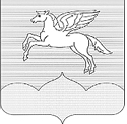 СОБРАНИЕ ДЕПУТАТОВГОРОДСКОГО ПОСЕЛЕНИЯ «ПУШКИНОГОРЬЕ»ПУШКИНОГОРСКОГО РАЙОНА ПСКОВСКОЙ ОБЛАСТИР Е Ш Е Н И Е25.12.2019г. № 187Р.п. Пушкинские Горы Принято на 32 очередной   сессииСобрания депутатов городского поселения«Пушкиногорье» ( второго созыва)Об освобождении   от должности и досрочномпрекращении полномочий главы муниципальногообразования городское поселение «Пушкиногорье» В  соответствии с  Федеральным законом от  06.10.2003года  № 131-ФЗ «Об общих принципах организации местного самоуправления в Российской Федерации» (с изменениями), Уставом муниципального образования  городское поселение «Пушкиногорье»,   на основании заявления Главы муниципального образования городское поселение «Пушкиногорье»  Гусева  Юрия Александровича  об  отставки  по  собственному  желанию, Собрание депутатов  городского поселения «Пушкиногорье»РЕШИЛО:1. Освободить от должности  и  досрочно прекратить исполнение  полномочий  главы городского поселения «Пушкиногорье» - главы муниципального образования Гусева  Юрия  Александровича  по собственному  желанию с 26.12.2019г. 2. Обнародовать настоящее решение в соответствии с Уставом городского поселения «Пушкиногорье» разместить на  официальном  Интернет-сайте МО «Пушкиногорье» pgori.ru.  Глава городского поселения«Пушкиногорье»                                                                            Ю.А. Гусев